6thInternational Conference on Computational Intelligence in Data Mining(ICCIDM 2021), 11th-12thDecember 2021ICCIDM 2021 – Registration Form(Each Accepted Paper must be registered by at least one Author)Kindly fill up the following details of the form in Block Capital Letters only.PAPER DETAILS Title of the Paper : Paper Code : 	Name of Author(s) : Have the author(s) prepared Camera Ready Paper strictly according to Springer LNCS format? : No. of Pages(as per LNCS format) in camera ready article : Have the author(s) signed the “Consent to Publish” form? : Have the author(s) received permission from the concerned authority if they have used third party materials? : PAPER PRESENTER DETAILS Name of the Registering/Presenting Author (The Name to be printed on the Certificate) : Complete Affiliation Designation : 	Department : 	Institution/Organization : City : State : PIN Code : Country : Gender : Nationality : Cell Number(Give atleast two numbers) : E-Mail : For Student Registration, have you attached the scanned copy of valid proof studentship? : C.  REGISTRATION FEE DETAILSMode of Payment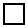 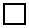 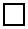  Wire Transfer (Foreign Telegraphic or Direct Transfer or NEFT Transfer or RTGS Transfer or Wire Transfer)Transfer Date	Transaction ID	Amount(in numerals)	Amount in wordsName of the bank (from where the Fee has been transferred)Branch Name & Branch Code (from where the Fee has been transferred)IFSC Code (from where the Fee has been transferred)I remember to scan the proof of the payment and am sending the scan copy through e-mail (mailtoiccidm@gmail.com) along with this Registration Form.NOTE*Prepare a .zip/.rar file containing the following items for submission and mail it to mailtoiccidm@gmail.com with a subject “Registration of article for ICCIDM-2021 - PAPER-ID…".i) Source files (preferably in MS Word/Latex with source files) and the PDF of the Camera ready Article strictly in Springer format within 10 pages (Maximum 12 pages) (Please visit : http://www.iccidm.in/)ii) Point-point Address to the Reviewer’s Comments in a separate word file with highlighting in a separate colour in the main file. ii) Scanned copy of the filled in signed Registration Form. (Please visit : http://www.iccidm.in/)
iii) Scanned copy of filled in signed Copyright form (Consent to Publish Form) (Please visit : http://www.iccidm.in/)iv) Scanned copy of the proof of registration fee pay-in-slip/voucher of payments. 
[Failing to submit any of these may lead to cancelation of the registration]* The maximum page length of the paper is 12 page.DeclarationI hereby declare that all the statements made in this Registration Form are true to the best of my knowledge and belief. I understand and agree that, any form of canvassing, if found before or after the conference, may lead to cancellation of registration without any prior notice.Place :Date  :	-------------------------------------------------------(Full Signature of the Registering Author)RegistrationAuthorListenerCategoryAuthorCategoryStudentAcademicianIndustryListenerRegular ChargesINRUSDAdditional PageCharges(for AuthorsINRUSDonly)TotalINRUSD